Função Logarítmica – Exercícios Iniciais – Data: 20/6/20171ª Questão.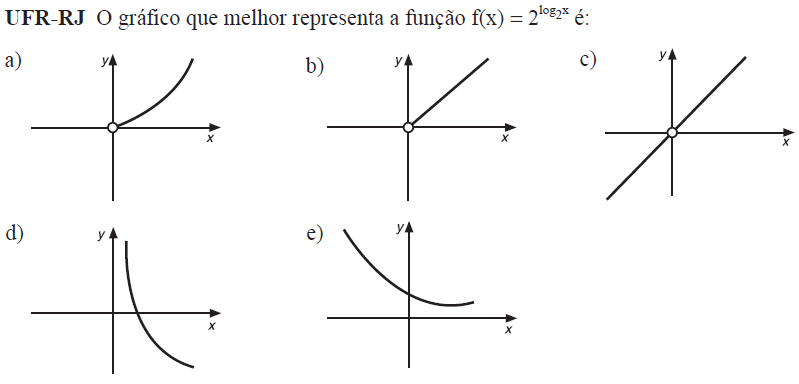 2ª Questão.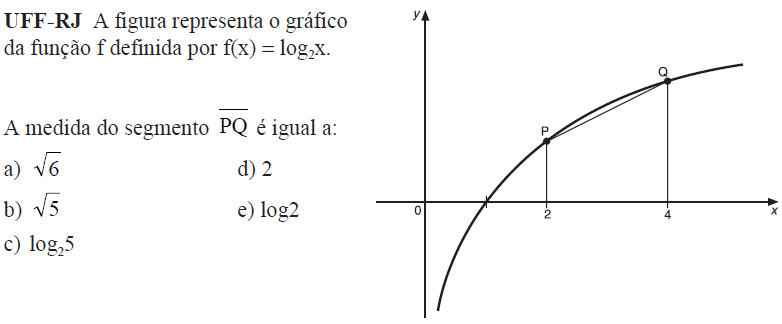 3ª Questão.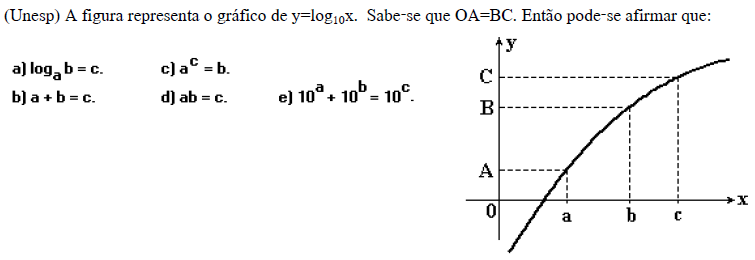 4ª Questão.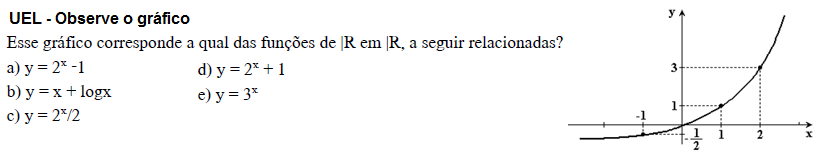 5ª Questão.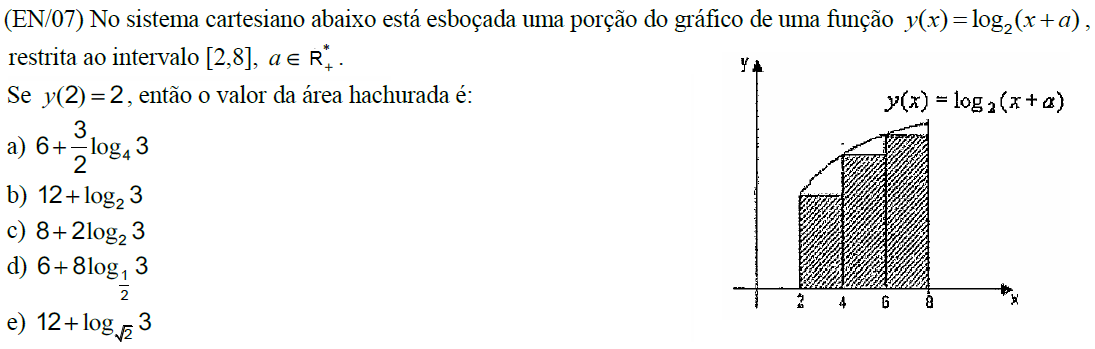 6ª Questão.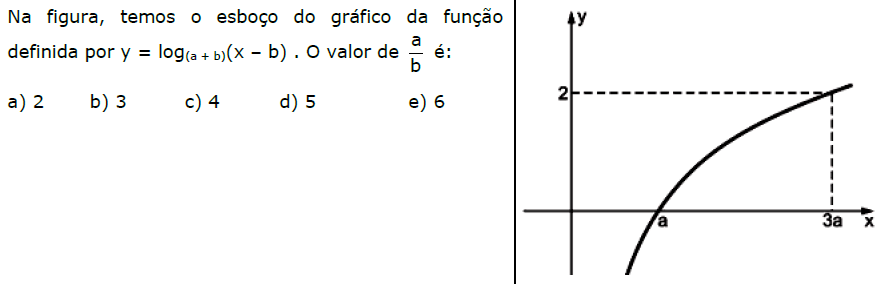 7ª Questão.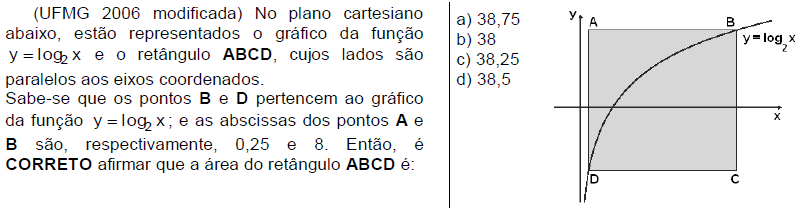 8ª Questão.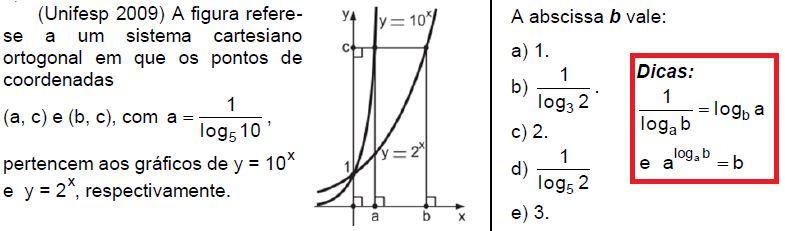 9ª Questão.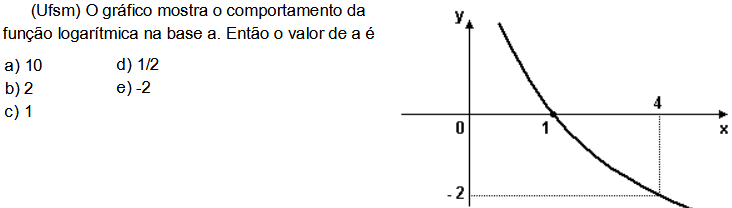 10ª Questão.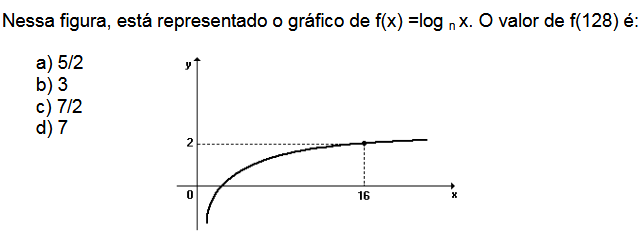 Respostas: 1) b; 2) b; 3) d; 4) a; 5) e; 6) b; 7) a; 8) d; 9) d; 10) c.